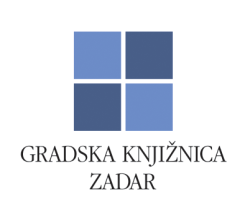 GRADSKA KNJIŽNICA ZADARStjepana Radića 11 b23000 ZadarZadar, 11. siječnja 2023.DOKUMENTACIJA O NABAVIZA PROVEDBU POSTUPKA JEDNOSTAVNE NABAVE USLUGEUSLUGA OSIGURANJA IMOVINE I OSOBAEvidencijski broja nabave: JN-11/2023Zadar, siječanj 2023.SADRŽAJ DOKUMENTACIJE1. OPĆI PODATCI2. PODATCI O PREDMETU NABAVE3. KRITERIJI ZA KVALITATIVNI ODABIR GOSPODARSKOG SUBJEKTA4. ODREDBE O PONUDI5. OSTALE ODREDBE6. PONUDBENI LIST7. PONUDBENI LIST-ZAJEDNICA PONUDITELJA Prilog 1-TROŠKOVNIKPrilog 2 – TEHNIČKE SPECIFIKACIJEUpute ponuditeljimaTemeljem Zakona o javnoj nabavi („Narodne novine“ br. 120/16) (u daljnjem tekstu: ZJN 2016) i Zakona o izmjenama i dopunama Zakona o javnoj nabavi („Narodne novine“ br. 114/22), a sukladno članku 12., Naručitelj nije obvezan provoditi postupke javne nabave propisane Zakonom o javnoj nabavi, obzirom na to da je procijenjena vrijednost nabave za uslugu manja od 26.540,00 eura bez PDV-a.1. OPĆI PODATCI1.1. Podatci o naručiteljuNaziv i sjedište Naručitelja: Gradska knjižnica Zadar, Stjepana Radića 11b, 23000 Zadar, OIB: 59559512621Telefon: +385 23 301 103 Telefax: +385 23 315 857Internetska adresa: www.gkzd.hrAdresa elektroničke pošte: ravnateljica@gkzd.hrOdgovorna osoba Naručitelja: Doroteja Kamber-Kontić, ravnateljica1.2. Osoba ili služba zadužena za kontaktKontakt osoba: Matea Bakmaz, elektronička pošta: matea.bakmaz@gkzd.hrKomunikacija i svaka druga razmjena informacija između Naručitelja i gospodarskih subjekata može se obavljati isključivo na hrvatskom jeziku i latiničnom pismu putem elektroničke pošte navedene kontakt osobe.1.3. Evidencijski broj nabave JN-11/20231.4. Popis gospodarskih subjekata s kojima je naručitelj u sukobu interesa ili navod da takvi subjekti ne postoje u trenutku objave dokumentacije o nabaviTemeljem članka 80. stavka 2. točke 2. ZJN 2016, objavljujemo da postoje gospodarski subjekti s kojima je Naručitelj u sukobu interesa u smislu članka 76. stavka 2. i članka 77. ZJN 2016:ANDIVA j.d.o.o., Vijenac Petrove gore 9, 31000 Osijek, OIB: 317740025461.5. Vrsta postupka nabave ili posebnog režima nabave Postupak jednostavne nabave temeljem članka 11. Pravilnika o jednostavnoj nabavi Naručitelja.1.6. Procijenjena vrijednost nabaveUkupna procijenjena vrijednost nabave iznosi 11.945,05 eura bez poreza na dodanu vrijednost.1.7. Vrsta ugovora o nabaviPo provedenom postupku jednostavne nabave sklopit će se ugovor o nabavi za usluge. 1.8. Navod sklapa li se ugovor o nabavi ili okvirni sporazumSklapa se Ugovor o jednostavnoj nabavi za uslugu.1.9. Navod uspostavlja li dinamički sustav nabaveNe uspostavlja se dinamički sustav nabave.1.10. Navod provodi li se elektronička dražbaElektronička dražba se neće provoditi.2. PODATCI O PREDMETU NABAVE2.1. Opis predmeta nabavePredmet nabave su usluge osiguranja, a predmet osiguranja su: - osiguranje imovine od svih rizika - kolektivno osiguranje od nezgode s bolničkim danima za 45 djelatnika- osiguranje od javne (izvanugovorne) odgovornosti i odgovornosti prema djelatnicima- osiguranje vozila  CPV: 66515200-5Predmet nabave nije podijeljen na grupe, već se ponuda mora dostaviti za cjelokupan predmet nabave. Ponuditelj je obvezan, sukladno uvjetima i zahtjevima iz dokumentacije o nabavi i troškovnika, ponuditi pojedinačno sve stavke iz troškovnika, odnosno ponuda mora biti cjelovita za cjelokupan predmet nabave, a u protivnom će se ponuda smatrati nepravilnom.2.2. Količina predmeta nabavePredviđene količine dane u troškovniku su točne količine i određene su troškovnikom koji se nalazi u Prilogu 1. dokumentacije o nabavi.Ponuditelj je obvezan ponuditi pojedinačno sve stavke iz troškovnika, odnosno ponuda mora biti  cjelovita za cjelokupan predmet nabave, a u protivnom će se ponuda smatrati nepravilnom.2.3. Tehničke specifikacije predmeta nabaveTehničkim specifikacijama definirane su tražene karakteristike usluga koje su predmet nabave i sastavni su dio ove dokumentacije o nabavi (Prilog 2.).2.4. TroškovnikNestandardizirani troškovnik sastavni je dio dokumentacije o nabavi i nalaze se u Prilogu 1. dokumentacije o nabavi u .excl dokumentu.Ponuditelj je dužan ponuditi tj. upisati jedinične cijene i ukupne cijene (zaokružene na dvije decimale) za sve stavke u troškovniku.Prilikom popunjavanja troškovnika ponuditelj izračunava ukupnu cijenu stavke kao umnožak količine stavke i jedinične cijene stavke. Jedinične cijene stavke i ukupna cijena stavke upisuju se u eurima, bez poreza na dodanu vrijednost.Ukoliko određenu stavku troškovnika ponuditelj neće naplaćivati, odnosno, ukoliko ju nudi besplatno ili je ista uračunata u cijenu neke druge stavke, ponuditelj je u troškovniku za istu stavku obvezan upisati iznos „0,00“. Popust i svi troškovi moraju biti uračunati u ponuđenim i upisanim jediničnim cijenama u stavkama troškovnika.Ponuditelj ne smije mijenjati sadržaj troškovnika, a koji se odnosi na tekstualni opis, jedinicu mjere ili količinu stavke u troškovniku, u suprotnom će ponuda biti odbijena.2.5. Kriteriji za ocjenu jednakovrijednosti predmeta nabave (ako se upućuje na marku, izvor, patent, itd.)Nije primjenjivo.2.6. Mjesto izvršenja ugovoraSva mjesta na kojima se nalaze ili se mogu naći osigurana osoba, stvar ili objekt iz tehničke specifikacije predmeta nabave.2.7. Rok početka i završetka izvršenja ugovoraRok početka izvršenja ugovora je odmah po obostranom potpisu ugovora, a rok trajanja ugovora je 12 mjeseci od obostranog potpisa ugovora.3. KRITERIJI ZA KVALITATIVNI ODABIR GOSPODARSKOG SUBJEKTAOSNOVE ZA ISKLJUČENJE GOSPODARSKOG SUBJEKTA3.1. Naručitelj će obvezno iz postupka nabave isključiti gospodarskog subjekta ako nije ispunio obvezu plaćanja dospjelih poreznih obveza i obveza za mirovinsko i zdravstveno osiguranje:1. u Republici Hrvatskoj, ako ponuditelj ima poslovni nastan u Republici Hrvatskoj,  ili2. u Republici Hrvatskoj ili u državi poslovnog nastana ponuditelja, ako ponuditelj nema poslovni nastan u Republici HrvatskojIznimno, Naručitelj neće isključiti ponuditelja iz postupka nabave ako mu sukladno posebnom propisu plaćanje obveza nije dopušteno ili mu je odobrena odgoda plaćanja (primjerice u postupku predstečajne nagodbe).Da bi dokazao nepostojanje ovog razloga za isključenje gospodarski subjekt u ponudi dostavlja potvrdu Porezne uprave o stanju duga koja ne smije biti starija od 30 dana računajući od dana slanja Poziva za dostavu ponuda. Potvrda Porezne uprave može biti i u neovjerenoj preslici.Ako se u državi poslovnog nastana ponuditelja, odnosno državi čiji je osoba državljanin ne izdaju navedeni dokumenti ili ako ne obuhvaćaju sve tražene okolnosti, oni mogu biti zamijenjeni izjavom pod prisegom ili, ako izjava pod prisegom prema pravu dotične države ne postoji, izjavom davatelja s ovjerenim potpisom kod nadležne sudske ili upravne vlasti, javnog bilježnika ili strukovnog ili trgovinskog tijela u državi poslovnog nastana ponuditelja, odnosno državi čiji je osoba državljanin.U slučaju zajednice gospodarskih subjekata i/ili sudjelovanja podugovaratelja razloge isključenja dokazuje pojedinačno svaki član zajednice i svaki podugovaratelj.KRITERIJI ZA ODABIR GOSPODARSKOG SUBJEKTA (UVJETI SPOSOBNOSTI PONUDITELJA) 3.2. Sposobnost za obavljanje profesionalne djelatnosti Gospodarski subjekt mora dokazati upis u sudski, obrtni, strukovni ili drugi odgovarajući registar u državi poslovnog nastana.U slučaju zajednice gospodarskih subjekata sposobnost za obavljanje profesionalne djelatnosti dokazuje pojedinačno svaki član zajednice.Ponuditelj dostavlja dokument kojim se dokazuje sposobnost – odgovarajući izvadak iz sudskog, obrtnog, strukovnog ili drugog odgovarajućeg registra koji se vodi u državi članici njegova poslovnog nastana.Izvadak se može dostaviti u neovjerenoj preslici i ne smije biti stariji od 90 dana računajući od dana slanja poziva za dostavu ponude.3.3. Ovlaštenje ili članstvo u određenoj organizaciji kako bi se mogla izvršiti usluga u državi poslovnog nastana gospodarskog subjekta Navedeno se dokazuje potvrdom o ovlaštenju ili članstvu u određenoj organizaciji u državi njegova sjedišta i to: - Važećom dozvolom nadzornog tijela za obavljanje poslova osiguranja koji su predmet ove nabave ( odobrenje za rad ) izdanu od Hrvatske agencije za nadzor financijskih usluga (HANFA), koja je propisana kao uvjet za rad sukladno Zakonu o osiguranju- Važećem članstvu u Hrvatskom uredu za osiguranje, sukladno Zakonu o obveznim osiguranjima u prometu kojim je propisano da društvo za osiguranje smije obavljati poslove obveznih osiguranja samo ako je član Hrvatskog ureda za osiguranje.4. ODREDBE O PONUDI:4.1. Sadržaj i način izradePonuda je izjava volje ponuditelja u pisanom obliku da će isporučiti robu, pružiti usluge ili izvesti radove u skladu s uvjetima i zahtjevima iz dokumentacije o nabavi.Pri izradi ponude ponuditelj se mora pridržavati zahtjeva i uvjeta iz dokumentacije o nabavi te ne smije mijenjati ni nadopunjavati tekst dokumentacije o nabavi.Ponuda MORA sadržavati:1. POPUNJENI, POTPISAN I OVJEREN PONUDBENI LIST2. POPUNJENI TROŠKOVNIK3.DOKUMENTE KOJIMA PONUDITELJ DOKAZUJE DA NE POSTOJE RAZLOZI ISKLJUČENJA4. TRAŽENE DOKAZE SPOSOBNOSTIPonuda se izrađuje na način da čini cjelinu u obliku .pdf formata, ukoliko se dostavlja putem elektroničke pošte.Ponuda se izrađuje na način da čini cjelinu te se uvezuje na način da se onemogući naknadno vađenje ili umetanje listova, ukoliko se dostavlja poštom, ili osobno na adresu Naručitelja.Varijante ponude nisu dopuštene.Ispravci u ponudi moraju biti izrađeni na način da su vidljivi. Ispravci moraju uz navod datuma ispravka biti potvrđeni potpisom ponuditelja.Trošak pripreme i podnošenja ponude u cijelosti snosi ponuditelj.Ako ponuditelj nije u sustavu poreza na dodanu vrijednost ili je predmet nabave oslobođen poreza na dodanu vrijednost, u ponudbenom listu, na mjesto predviđeno za upis cijene ponude s porezom na dodanu vrijednost, upisuje se isti iznos kao što je upisan na mjestu predviđenom za upis cijene ponude bez poreza na dodanu vrijednost, a mjesto predviđeno za upis iznosa poreza na dodanu vrijednost ostavlja se prazno.4.2. Način određivanja cijene ponudePonuditelj izražava cijenu ponude u eurima. Cijena ponude piše se brojkama. Ponuditelji u troškovniku predmeta nabave upisuju iznose premija po stavkama i ukupnu cijenu ponude. U cijenu ponude uključeni su svi troškovi i popusti na ukupnu cijenu ponude, bez PDV-a oslobođenog temeljem članka 40. Zakona o porezu na dodanu vrijednost.U cijenu ponude uračunati su svi bonusi i komercijalni popusti. Porez na dodanu vrijednost se na usluge osiguranja ne obračunava sukladno odredbi članka 40. stavka 1. a) Zakona o porezu na dodanu vrijednost.Premijski sustavi i cijene u apsolutnim iznosima neće se mijenjati tijekom razdoblja trajanja ugovora.Ako cijena ponude bez poreza na dodanu vrijednost iskazana u troškovniku ne odgovara cijeni ponude bez poreza na dodanu vrijednost iskazanoj u ponudbenom listu, vrijedi cijena ponude bez poreza na dodanu vrijednost iskazana u troškovniku.Ukoliko Naručitelj prilikom pregleda ponuda utvrdi računsku pogrešku, Naručitelj će ispraviti računsku pogrešku i o tome odmah obavijestiti ponuditelja čija je ponuda ispravljena te će od ponuditelja zatražiti da u roku 2 (dva) dana od dana primitka obavijesti potvrdi prihvaćanje ispravke računske pogreške. Ispravci se u ponudi jasno naznačuju.Naručitelj je obvezan na osnovi rezultata i pregleda ocjena ponuda odbiti ponudu za koju ponuditelj nije prihvatio ispravak računske pogreške.4.3. Valuta ponudeValuta ponude je euro.4.4. Kriterij za odabir ponudeNajniža cijena.Ako su dvije ili više valjanih ponuda jednako rangirane prema kriteriju za odabir ponude, javni naručitelj će odabrati ponudu koja je zaprimljena ranije.Temeljem članka 294. stavka 2. ZJN 2016, Naručitelj uspoređuje cijene ponuda s porezom na dodanu vrijednost.4.5. Jezik i pismo na kojem se izrađuje ponuda ili njezin dioPonuda se zajedno s pripadajućom dokumentacijom izrađuje na hrvatskom jeziku i latiničnom pismu. Iznimno je moguće navesti pojmove, nazive projekata ili publikacija i sl. na stranom jeziku te koristiti međunarodno priznat izričaj odnosno tzv. internacionalizme, tuđe riječi i prilagođenice.4.6. Rok valjanosti ponudaRok valjanosti ponude je 30 dana od isteka roka za dostavu ponuda. Ponuda obvezuje ponuditelja do isteka roka valjanosti ponude, a na zahtjev Naručitelja, ponuditelj može produžiti rok valjanosti svoje ponude.5. OSTALE ODREDBE5.1. Odredbe koje se odnose na zajednicu gospodarskih subjektaViše gospodarskih subjekata može se udružiti i dostaviti zajedničku ponudu, neovisno o uređenju njihova međusobnog odnosa.Naručitelj ne zahtijeva da zajednica gospodarskih subjekata ima određeni pravni oblik u trenutku dostave ponude, ali može zahtijevati da ima određeni pravni oblik nakon sklapanja ugovora u mjeri u kojoj je to nužno za uredno izvršenje ugovora.Naručitelj neposredno plaća svakom članu zajednice gospodarskih subjekata za onaj dio ugovora koji je on izvršio, ako zajednica gospodarskih subjekata ne odredi drugačije. U ponudi zajednice gospodarskih subjekata mora biti navedeno koji će dio ugovora (predmet, količina, vrijednost i postotni dio) izvršavati pojedini član zajednice.Odgovornost ponuditelja iz zajednice gospodarskih subjekata je solidarna. Napomena: Popunjeni ponudbeni list za zajednicu gospodarskih subjekata potpisuju svi članovi zajednice gospodarskih subjekata, u suprotnom oni članovi zajednice koji potpisuju popunjeni ponudbeni list moraju imati ovlaštenje za potpis od ostalih članova zajednice.5.2. Odredbe koje se odnose na podugovarateljePodugovaratelj je gospodarski subjekt koji za ugovaratelja isporučuje robu, pruža usluge ili izvodi radove koji su neposredno povezani s predmetom nabave.Gospodarski subjekt koji namjerava dati dio ugovora o nabavi u podugovor obvezan je u ponudi: - navesti koji dio ugovora namjerava dati u podugovor (predmet ili količina, vrijednost ili postotni udio) - navesti podatke o podugovarateljima (naziv ili tvrtka, sjedište, OIB ili nacionalni identifikacijski broj, broj računa) Javni naručitelj će neposredno plaćati podugovaratelju za dio ugovora koji je isti izvršio.Ugovaratelj mora svom računu ili situaciji priložiti račune ili situacije svojih podugovaratelja koje je prethodno potvrdio.Sudjelovanje podugovaratelja ne utječe na odgovornost ugovaratelja na izvršenje ugovora o nabavi.Odabrani ponuditelj tijekom izvršenja ugovora može, uz prethodno odobrenje Naručitelja, promijeniti podugovaratelja za onaj dio ugovora koji je prethodno dao u podugovor ili preuzeti izvršenje dijela ugovora o nabavi koji je prethodno dao u podugovor.Odabrani ponuditelj tijekom izvršenja ugovora može, uz prethodno odobrenje Naručitelja, uvesti jednog ili više podugovaratelja čiji ukupni dio ne smije prijeći 30% vrijednosti ugovora bez PDV-a. Uz zahtjev za promjenu ili uvođenje jednog ili više podugovaratelja odabrani ponuditelj Naručitelju mora dostaviti podatke i dokumente koji su se tražili za podugovaratelja u postupku nabave. Ukoliko se u toku izvršenja ugovora utvrdi da odabrani ponuditelj uvodi novog podugovaratelja neovisno o tome je li prethodno dao dio ugovora o nabavi u podugovor ili ne ili mijenja podugovaratelja bez odobrenja Naručitelja, Naručitelj ima pravo raskinuti ugovor i aktivirati jamstvo za uredno ispunjenje ugovora. 5.3. Datum, vrijeme i mjesto otvaranja ponuda Ponuda se dostavlja putem elektroničke pošte na adresu: javna.nabava@gkzd.hrPonuditelj može do isteka roka za dostavu ponuda dostaviti izmjenu i/ili dopunu ponude.Izmjena i/ili dopuna ponude dostavlja se na isti način kao i osnovna ponuda s obveznom naznakom da se radi o izmjeni i/ili dopuni ponude.Ponuditelj može do isteka roka za dostavu ponude pisanom izjavom odustati od svoje dostavljene ponude. Pisana izjava se dostavlja na isti način kao i ponuda s obveznom naznakom da se radi o odustajanju od ponude. U tom slučaju neotvorena ponuda se vraća ponuditelju.Ponude se dostavljaju zaključno do 17.01.2023. do 11:00 sati. Ponuda dostavljena nakon isteka roka za dostavu ponuda ne upisuje se u Upisnik o zaprimanju ponuda, nego se evidentira kao zakašnjela ponuda te se bez odgode, neotvorena vraća pošiljatelju.Neće se provoditi javno otvaranje ponuda.5.4. Informacije i dodatna pojašnjenja dokumentacijeZa vrijeme roka za dostavu ponuda ponuditelji mogu zahtijevati objašnjenja i izmjene vezane za dokumentaciju, a Naručitelj će odgovor dostaviti na isti način na koji je dostavio i poziv za dostavu ponude.Pod uvjetom da je zahtjev dostavljen pravodobno, Naručitelj će odgovor staviti na raspolaganje najkasnije tijekom drugog dana, prije dana u kojem ističe rok za dostavu ponuda. Zahtjev je pravodoban ako je dostavljen Naručitelju najkasnije tijekom trećeg dana prije dana u kojem ističe rok za dostavu ponuda.5.5. Izmjena dokumentacije za nabavuAko Naručitelj za vrijeme roka za dostavu ponuda mijenja dokumentaciju za nabavu osigurat će dostupnost izmjena svim ponuditeljima na isti način na koji je dostavio i poziv za dostavu ponude.5.6. Pojašnjenje i upotpunjavanje ponudeAko su informacije ili dokumentacija koje je trebao dostaviti ponuditelj nepotpuni ili pogrešni ili se takvima čine ili ako nedostaju određeni dokumenti, Naručitelj može u postupku pregleda i ocjene ponuda, poštujući načela jednakog tretmana i transparentnosti, zahtijevati od ponuditelja da dopune, razjasne, upotpune ili dostave nužne informacije ili dokumentaciju u primjerenom roku ne kraćem od tri dana.Postupanje sukladno stavku 1. ove točke ne smije dovesti do pregovaranja u vezi s kriterijem za odabir ponude ili ponuđenim predmetom nabave.Ponudbeni list i troškovnik ne smatraju se određenim dokumentima koji nedostaju u smislu ove točke dokumentacije te Naručitelj ne smije zatražiti ponuditelja da iste dostavi tijekom pregleda i ocjene ponuda.5.7. Razlozi za isključenje ponudeNaručitelj će isključiti ponuditelja:- ukoliko ne dokaže da ne postoje razlozi isključenja propisani točkom 3.1. ove dokumentacije o nabavi.5.8. Razlozi za poništenje postupkaNaručitelj će na osnovi rezultata pregleda i ocjene ponuda donijeti odluku o poništenju postupka:- ako nije pristigla niti jedna ponuda, - ako nakon pregleda i ocjene ponuda ne preostane niti jedna ponuda koja udovoljava svim traženim uvjetima nabave, - ako je cijena najpovoljnije ponude veća od procijenjene vrijednosti nabave osim ako Naručitelj ima osigurana sredstva, a cijena najpovoljnije ponude ne prelazi prag za provedbu javne nabave,- ukoliko su se izmijenile okolnosti ili su postale poznate okolnosti zbog koje bi dovele do neprovođenja postupka ili provođenja sadržajno znatno drugačijeg postupka nabave.5.9. Provjera ponuditeljaNakon rangiranja ponuda prema kriteriju za odabir ponude, a prije donošenja odluke o odabiru, Naručitelj može od najpovoljnijeg ponuditelja s kojim namjerava sklopiti ugovor o nabavi zatražiti dostavu izvornika ili ovjerenih preslika.Za potrebe dostavljanja dokumenata daje se primjereni rok od 3 dana od dana dostave zahtjeva.Izvornici ili ovjerene preslike dokumenata ne moraju odgovarati prethodno dostavljenim neovjerenim preslikama dokumenata, primjerice u pogledu datuma izdavanja, odnosno starosti, ali njima ponuditelj mora dokazati da i dalje ispunjava uvjete koje je Naručitelj odredio u postupku nabave.Ako najpovoljniji ponuditelj u ostavljenom roku ne dostavi sve tražene izvornike ili ovjerene preslike dokumenata, i/ili ne dokaže da i dalje ispunjava određene uvjete, Naručitelj će odbiti njegovu ponudu.Prije donošenja odluke Naručitelj zadržava pravo provjere dostavljenih dokumenata kod izdavatelja dokumenta, nadležnog tijela ili treće strane koja ima saznanja o relevantnim činjenicama. U slučaju da se provjerom utvrdi da su informacije dostavljene u dokumentima netočne, Naručitelj će odbiti ponudu.5.10. Odluka o odabiru/poništenjuNaručitelj će odluku o odabiru ili poništenju donijeti najkasnije u roku 8 dana od dana isteka roka za dostavu ponuda, a objaviti će se na isti način kao i poziv za dostavu ponuda.Istekom dana objave smatra se da je odluka dostavljena svim ponuditeljima.Na postupke jednostavne nabave ne primjenjuje se rok mirovanja.Na odluku o odabiru ili poništenju žalba nije dopuštena.5.11. Rok, način i uvjeti plaćanjaPlaćanje premije osiguranja je kvartalno ( tromjesečno ), u roku od 30 dana od ispostave računa, u eurima. Prva rata plaća se u navedenom roku temeljem polica osiguranja koje će odabrani ponuditelj ispostaviti po potpisu ugovora o nabavi.Odabrani ponuditelj je obvezan izdati, a Naručitelj zaprimiti i obraditi te izvršiti plaćanje elektroničkog računa i pratećih isprava izdanih sukladno europskoj normi u zakonski propisanom, strukturiranom formatu  a sve sukladno Zakon o elektroničkom izdavanju računa u javnoj nabavi (Narodne Novine br. 94/18). Naručitelj ima pravo prigovora na račun ako utvrdi nepravilnosti te pozvati odabranog ponuditelja da uočene nepravilnosti otkloni i objasni. U tom slučaju rok plaćanja počinje teći od dana kada je Naručitelj zaprimio pisano objašnjenje s otklonjenim uočenim nepravilnostima.U slučaju da je dio Ugovora odabrani ponuditelj dao u podugovor i s obzirom da se ti radovi/robe/usluge neposredno plaćaju podugovaratelju, odabrani ponuditelj mora svojoj situaciji obvezno priložiti račune svojih podugovaratelja koje je prethodno potvrdio.6. PONUDBENI LISTBroj ponude: _________________				Datum ponude: ______________1.PONUDITELJ: ____________________________________________________________________________(naziv ponuditelja)Sjedište,adresa _____________________________________________________________________OIB:_______________________________ IBAN:_________________________________________Ponuditelj je u sustavu PDV-a:        		DA   		NE   		(zaokružiti)Adresa za dostavu pošte: _____________________________ E-mail:_________________________Kontakt osoba ponuditelja: ___________________________ Broj telefona: _____________________ 2. NARUČITELJ: Gradska knjižnica Zadar, Stjepana Radića 11b, 23000 Zadar, OIB: 595595126213. PREDMET NABAVE: Usluge osiguranja imovine i osobaEvidencijski broj nabave: JN-11/20234. PODACI O DIJELU UGOVORA KOJI SE DAJE U PODUGOVOR, TE PODACI O PODUGOVARATELJIMA (ispunjava se samo u slučaju ako se dio ugovora daje u podugovor)5. CIJENA PONUDE:6. ROK VALJANOSTI PONUDE30 dana od dana isteka roka za dostavu ponuda                                                                                               ZA PONUDITELJA:___________________________________                                                                                                                     (Ime i prezime ovlaštene osobe ponuditelja)                                       M.P.__________________________________                                                                                                         (Potpis ovlaštene osobe ponuditelja)Napomena: Ukoliko ima više podugovaratelja ponuditelj smije dodati na ponudbeni list onoliko redaka koliko ima podugovaratelja pri čemu ne smije mijenjati sadržaj tablice.7. PONUDBENI LIST-ZAJEDNICA PONUDITELJA Broj ponude: _________________				Datum ponude: ___________PREDMET NABAVE: Usluge osiguranja i imovineEvidencijski broj nabave: JN-11/20231. NARUČITELJ: Gradska knjižnica Zadar, Stjepana Radića 11b, 23000 Zadar, OIB: 595595126212. PONUDITELJ:_____________________________________________________________________________________________________________________________________________(naziv zajednice ponuditelja - svih članova zajednice)3. ČLANOVI ZAJEDNICE a)Naziv člana zajednice ovlaštenog za komunikaciju s naručiteljem ____________________________________________________________________________Sjedište, adresa _____________________________________________________________________OIB: ____________________________________________________________________________IBAN:________________________________________________________________________Ponuditelj je u sustavu PDV-a:        		DA   		NE   		(zaokružiti)Adresa za dostavu pošte: ______________________________________________________________Email:_______________________________________________________________________Kontakt osoba ponuditelja: ____________________________________________________________Broj telefona: _______________________________  Predmet, količina, vrijednost i postotni dio:________________________________________________________________________________________________________________________________________________________b) Naziv člana zajednice______________________________________________________________Sjedište, adresa _____________________________________________________________________OIB: ____________________________________________________________________________IBAN:________________________________________________________________________Ponuditelj je u sustavu PDV-a:        		DA   		NE   		(zaokružiti)Adresa za dostavu pošte: ______________________________________________________________Email:_______________________________________________________________________Kontakt osoba ponuditelja: _____________________________________________________Broj telefona: _______________________________  Predmet, količina, vrijednost i postotni dio:___________________________________________________________________________4. PODACI O DIJELU UGOVORA KOJI SE DAJE U PODUGOVOR, TE PODACI O PODUGOVARATELJIMA (ispunjava se samo u slučaju ako se dio ugovora daje u podugovor)5. CIJENA PONUDE:6. ROK VALJANOSTI PONUDERok valjanosti ponude je 30 dana od dana isteka roka za dostavu ponuda.M.P.           ZA PONUDITELJA:___________________________________      (Ime i prezime ovlaštene osobe ponuditelja)      __________________________________   (Potpis ovlaštene osobe ponuditelja)Napomene: Ukoliko ima više članova zajednice od previđenog na ponudbenom listu, ponuditelj smije dodati na ponudbeni list ostale članove te potrebne podatke za ostale članoveUkoliko ima više podugovaratelja ponuditelj smije dodati na ponudbeni list onoliko redaka koliko ima podugovaratelja pri čemu ne smije mijenjati sadržaj tablice.Red.        br.Podugovaratelj 
(naziv ili tvrtka,  sjedište, OIB)IBAN podugovarateljaDio ugovora koji se daje u podugovor (predmet, količina)Vrijednost podugovora 
i postotni dio 
(u kn bez PDV-a i %)1Cijena ponude bez PDV-a2Porez na dodanu vrijednost 3Ukupna cijena ponude (s PDV-om)Red. br.Podugovaratelj (naziv ili tvrtka, sjedište, OIB)IBAN podugovarateljaDio ugovora koji se daje u podugovor (predmet, količina)Vrijednost podugovora i postotni dio (u kn bez PDV-a i %)1Cijena ponude bez PDV-a2Porez na dodanu vrijednost 3Ukupna cijena ponude (s PDV-om)